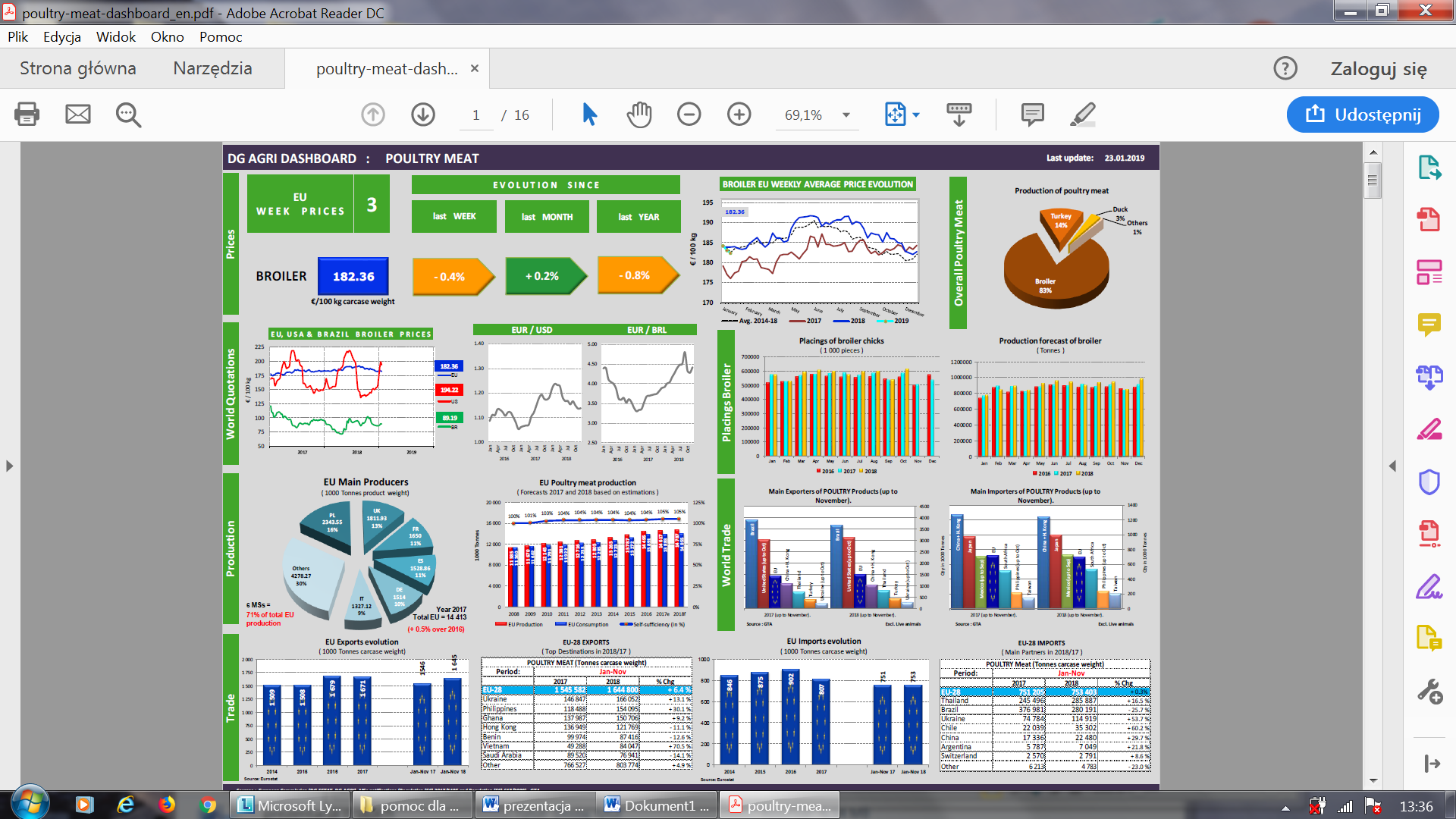 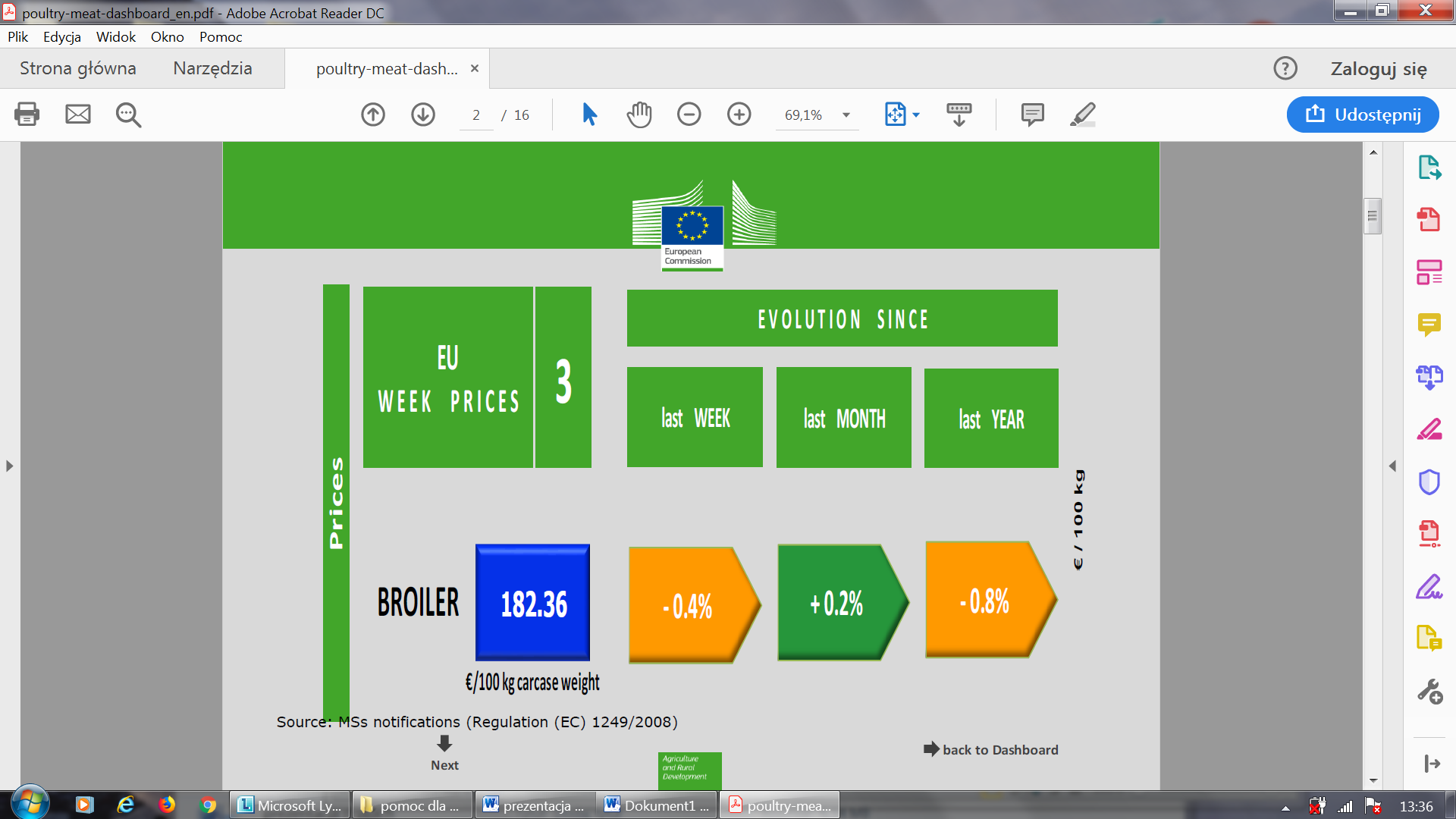 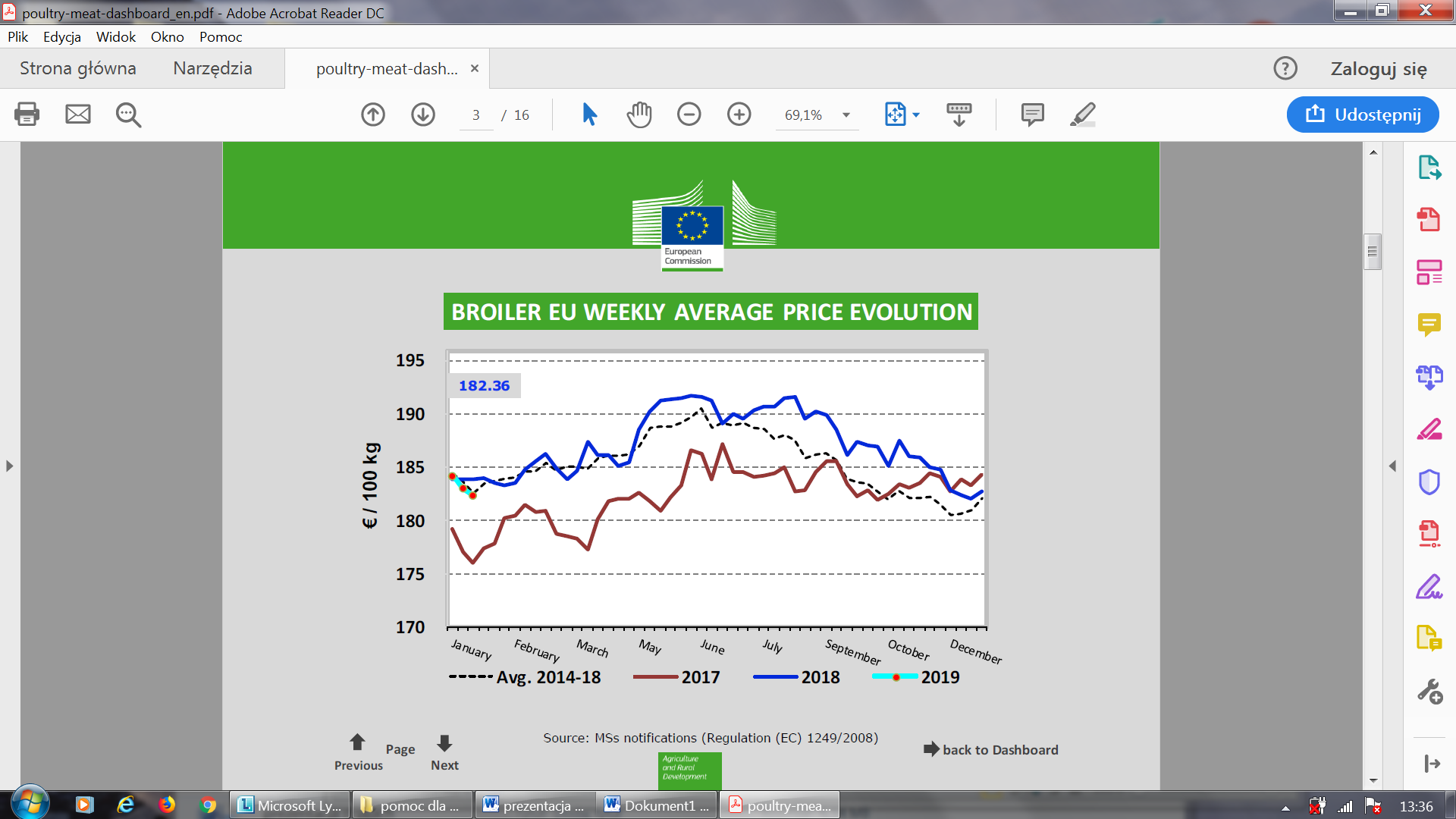 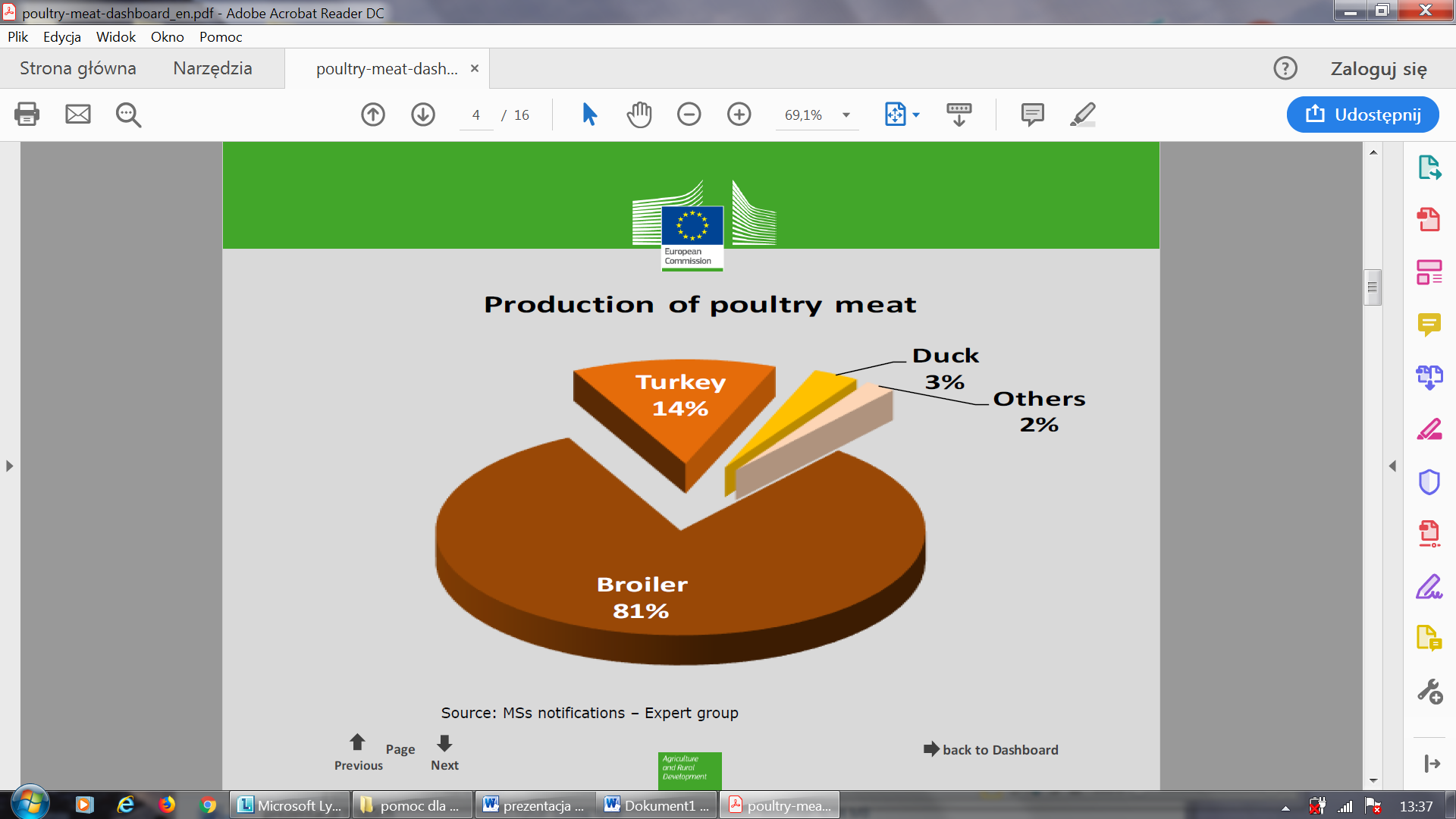 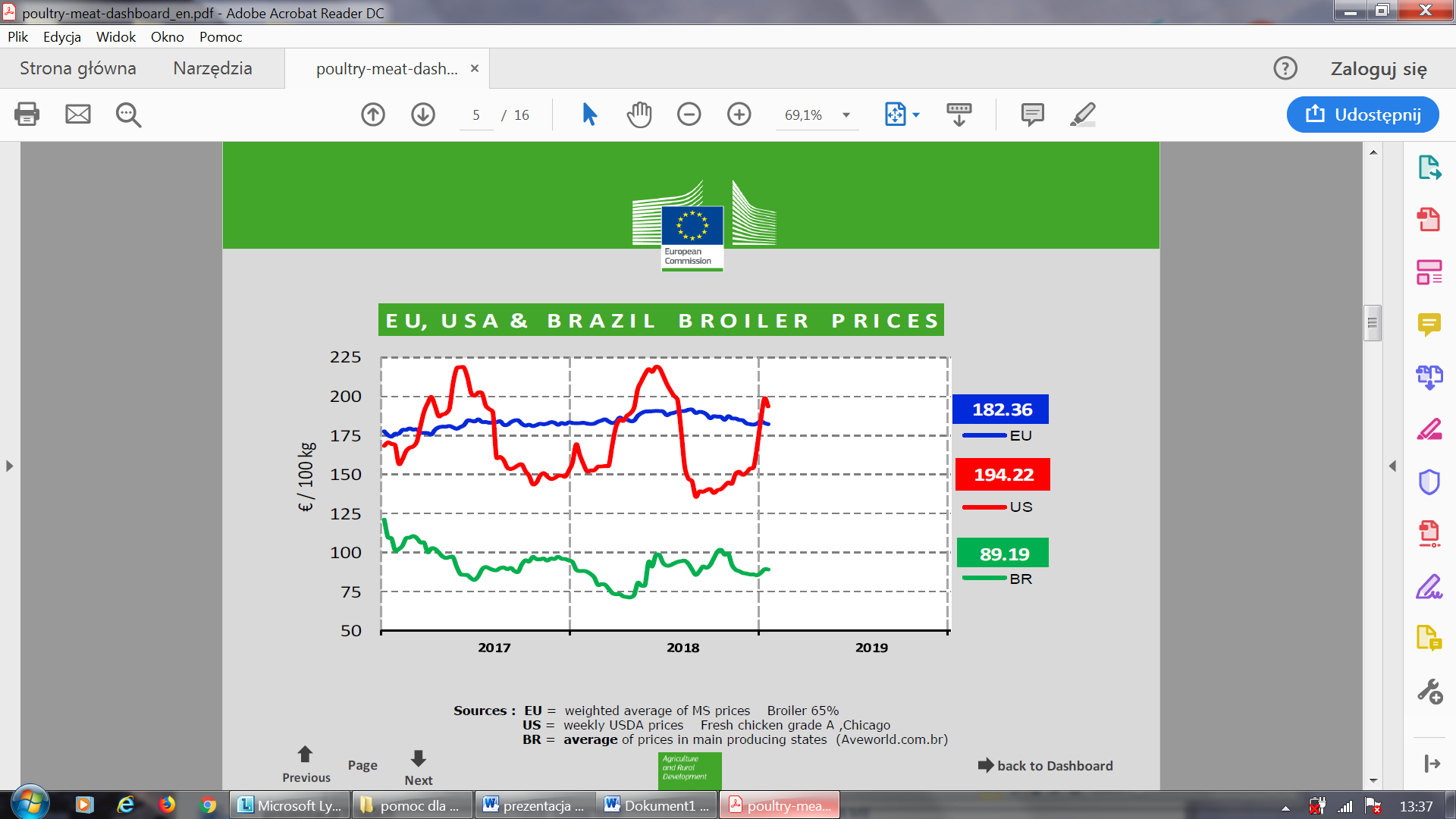 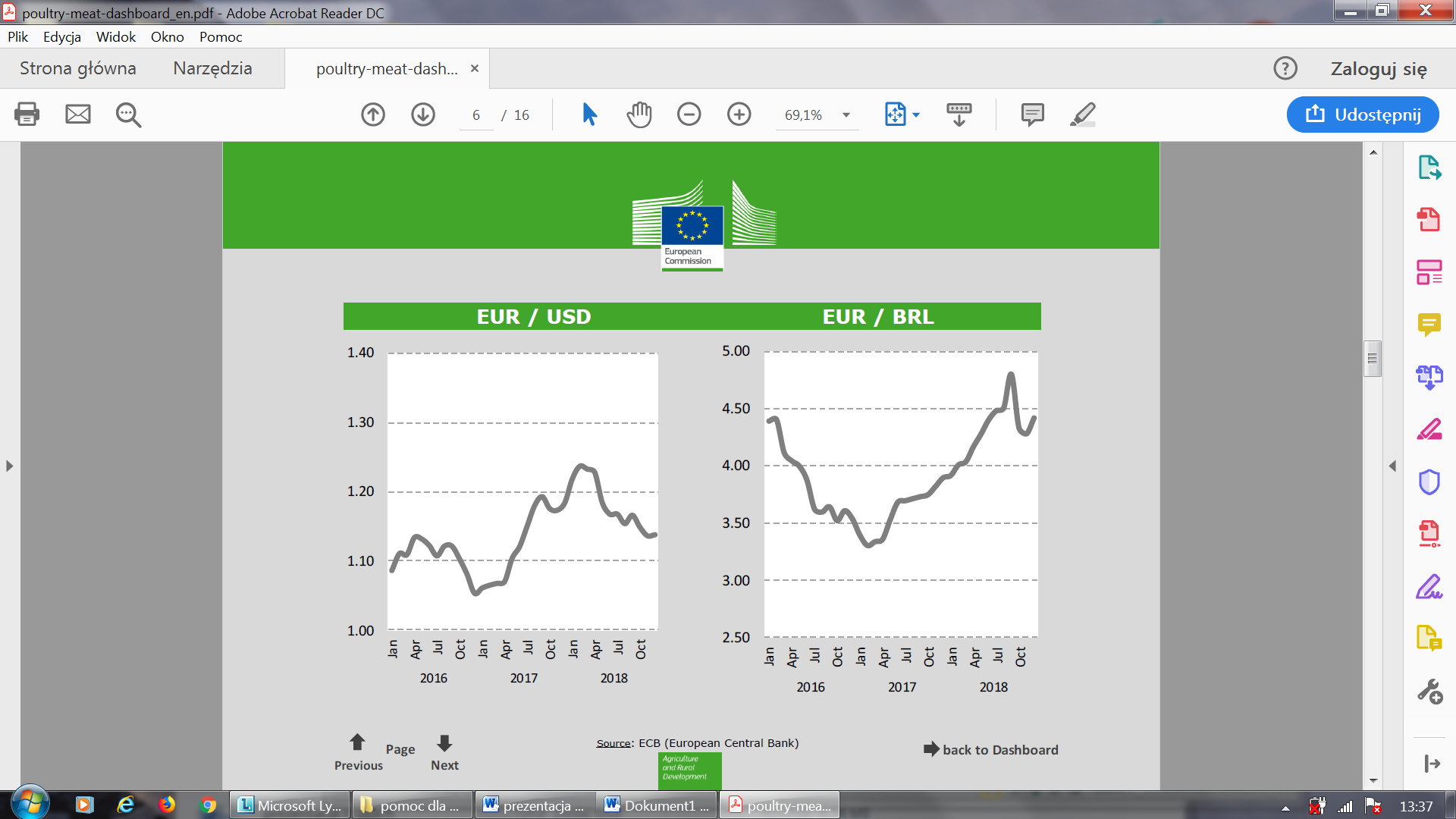 Wg miesięcy w latach 2016-2018Wg miesięcy w latach 2016-2018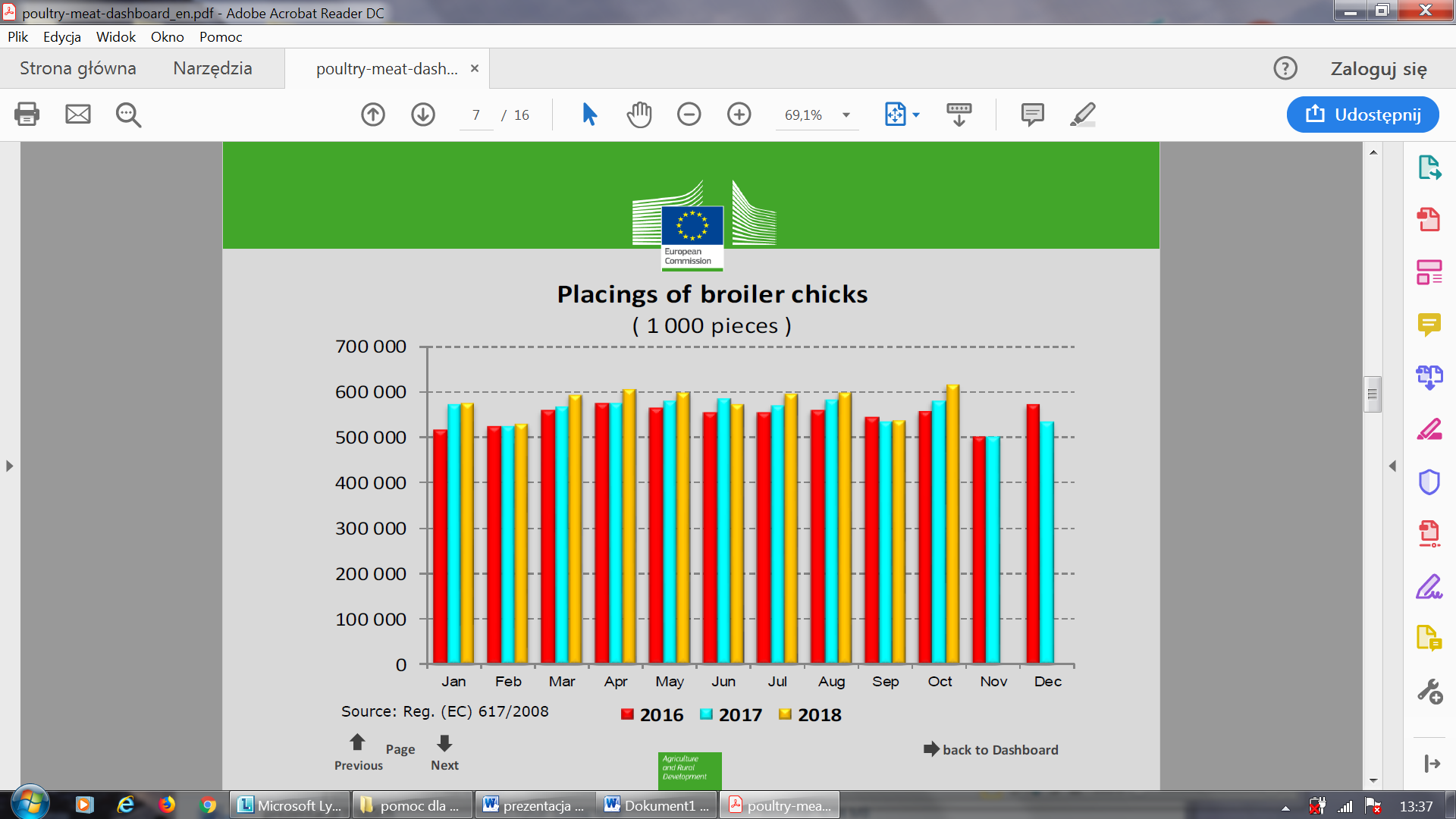 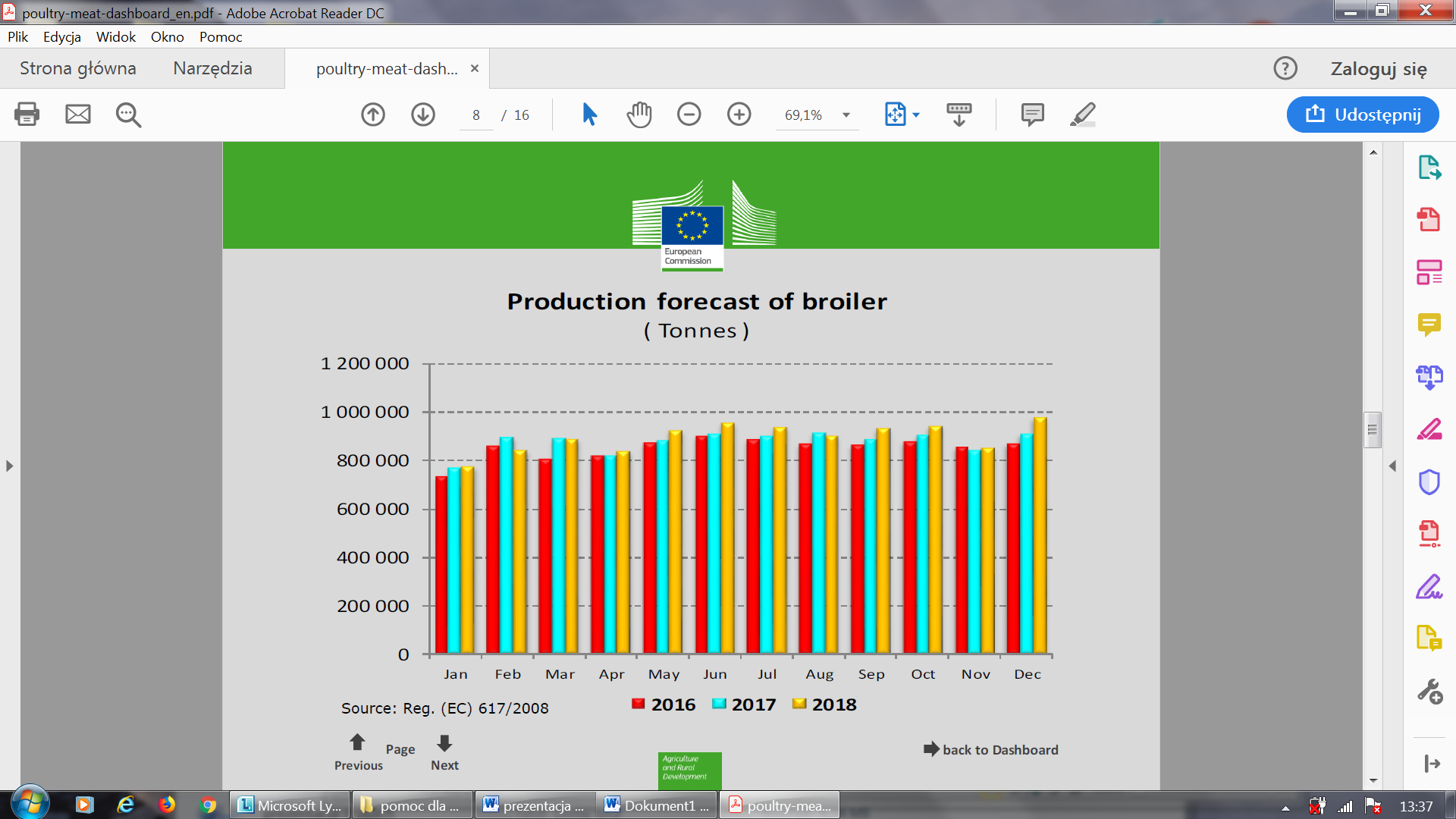 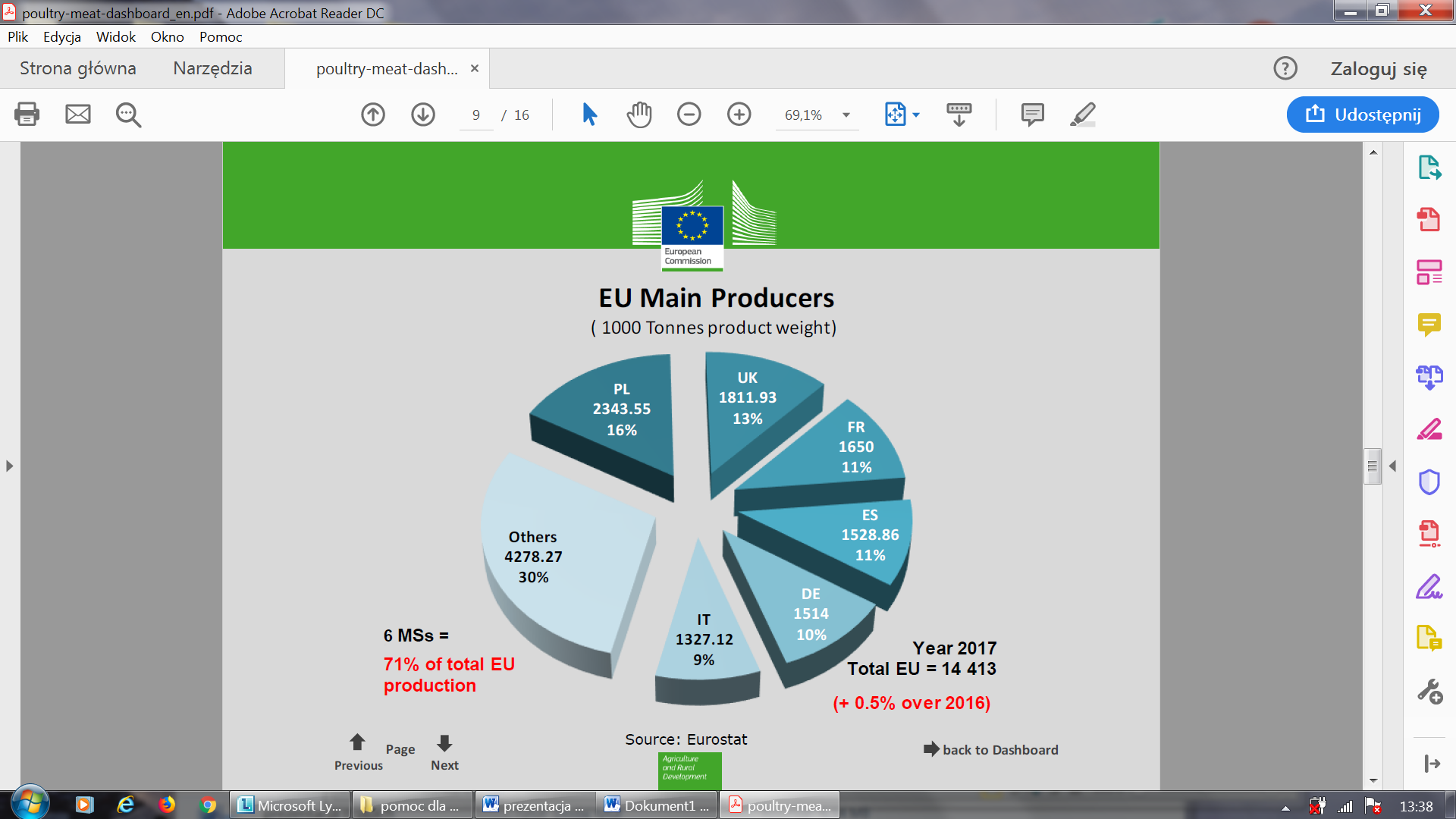 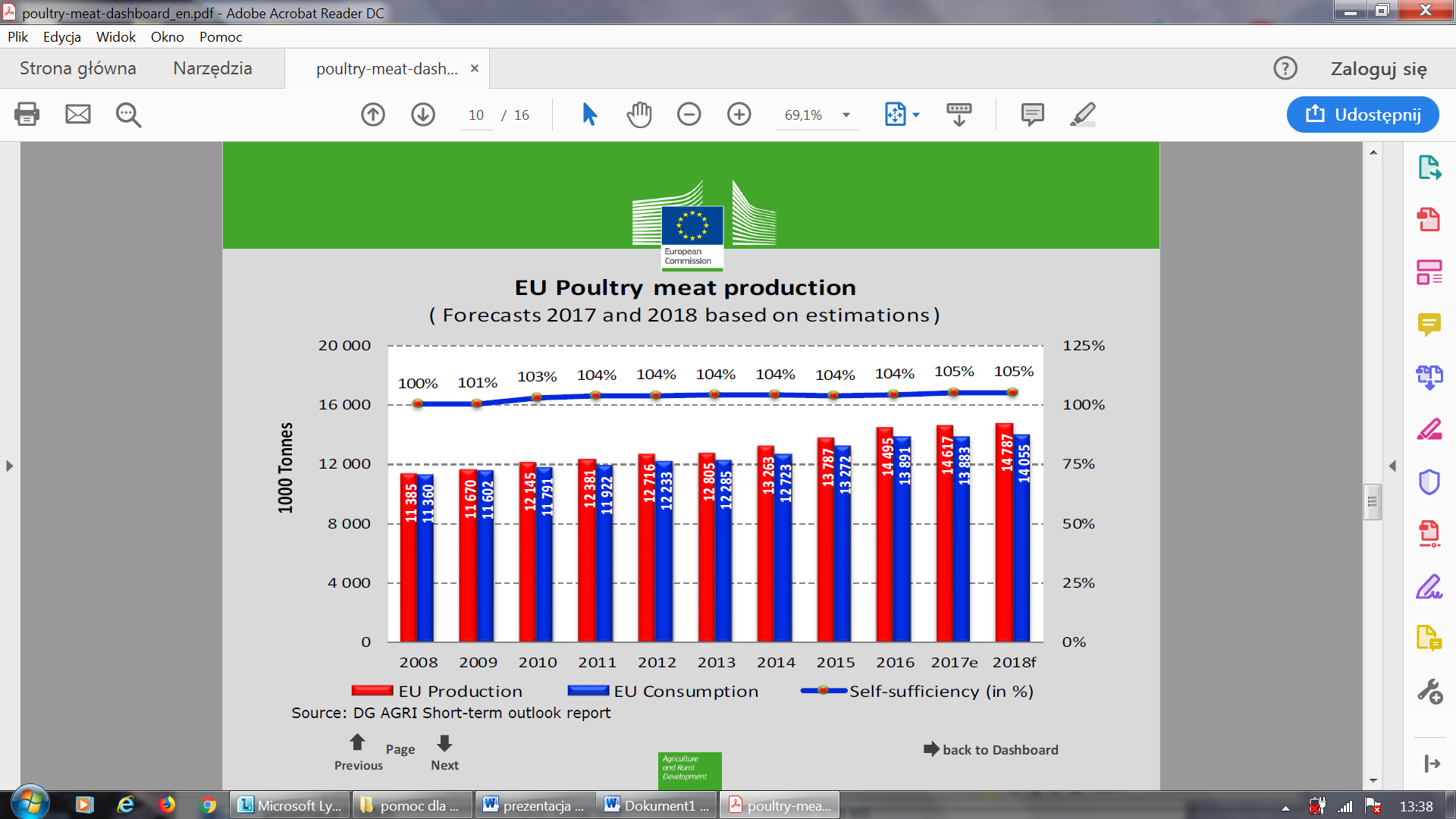 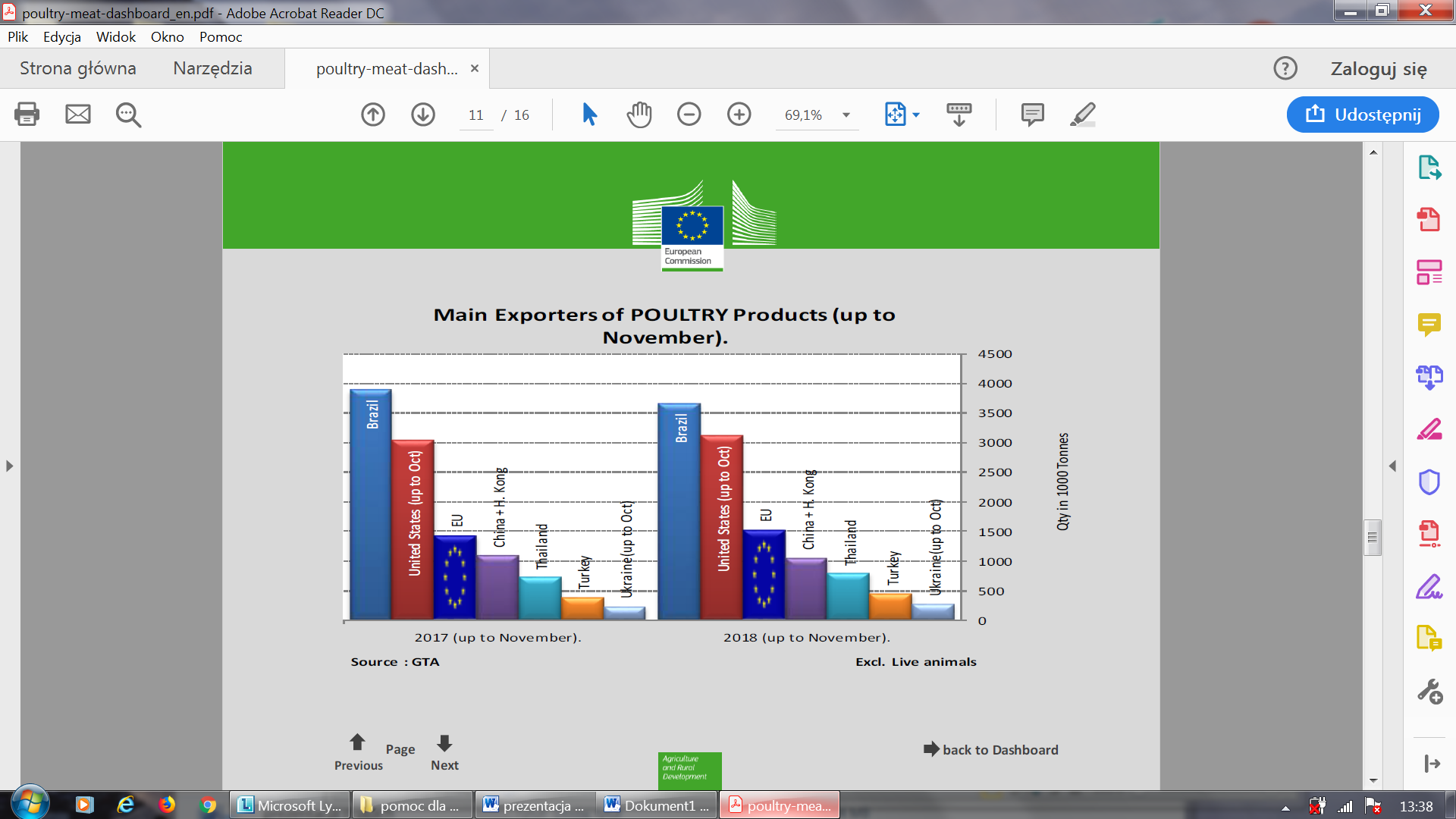 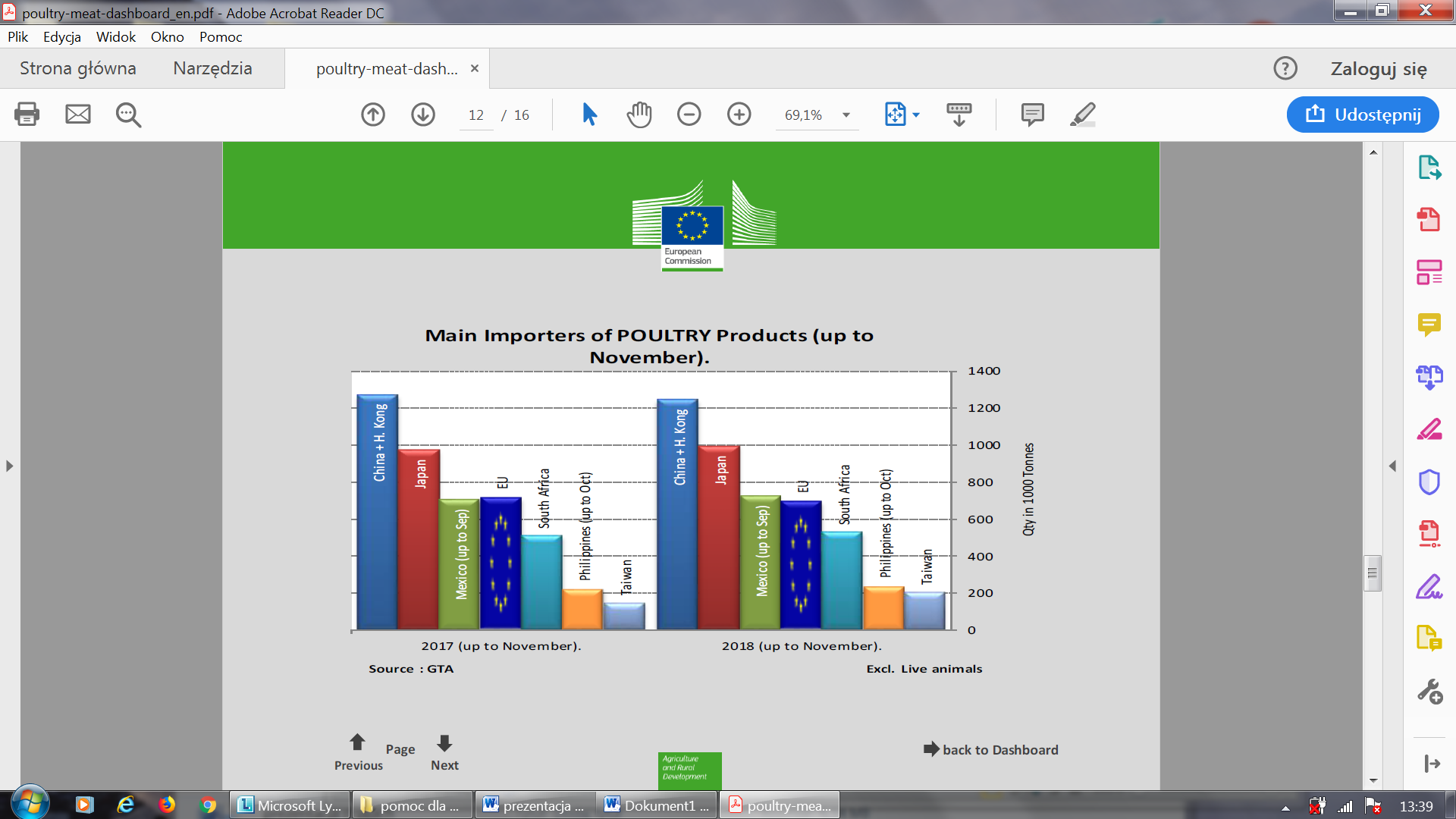 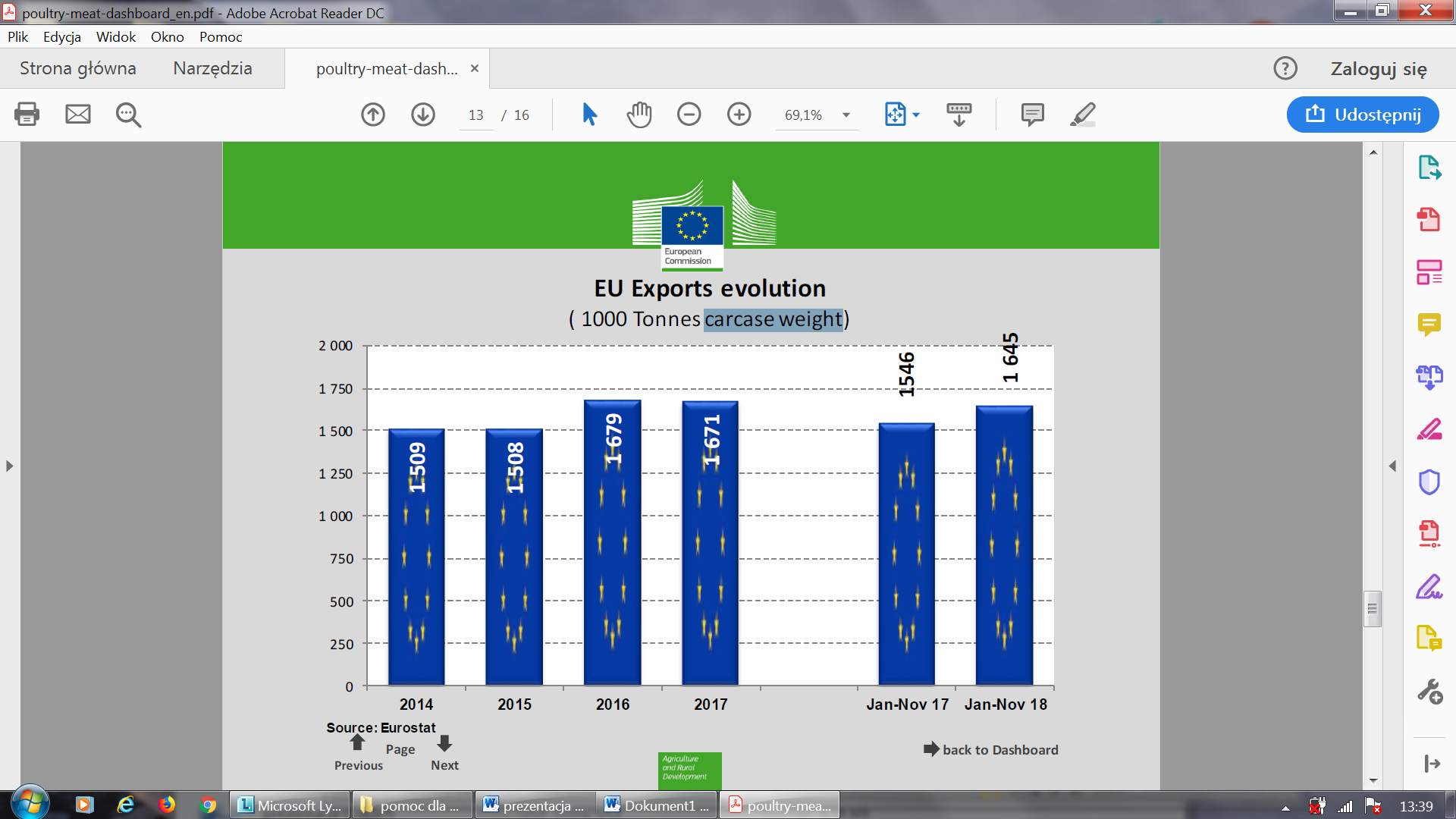 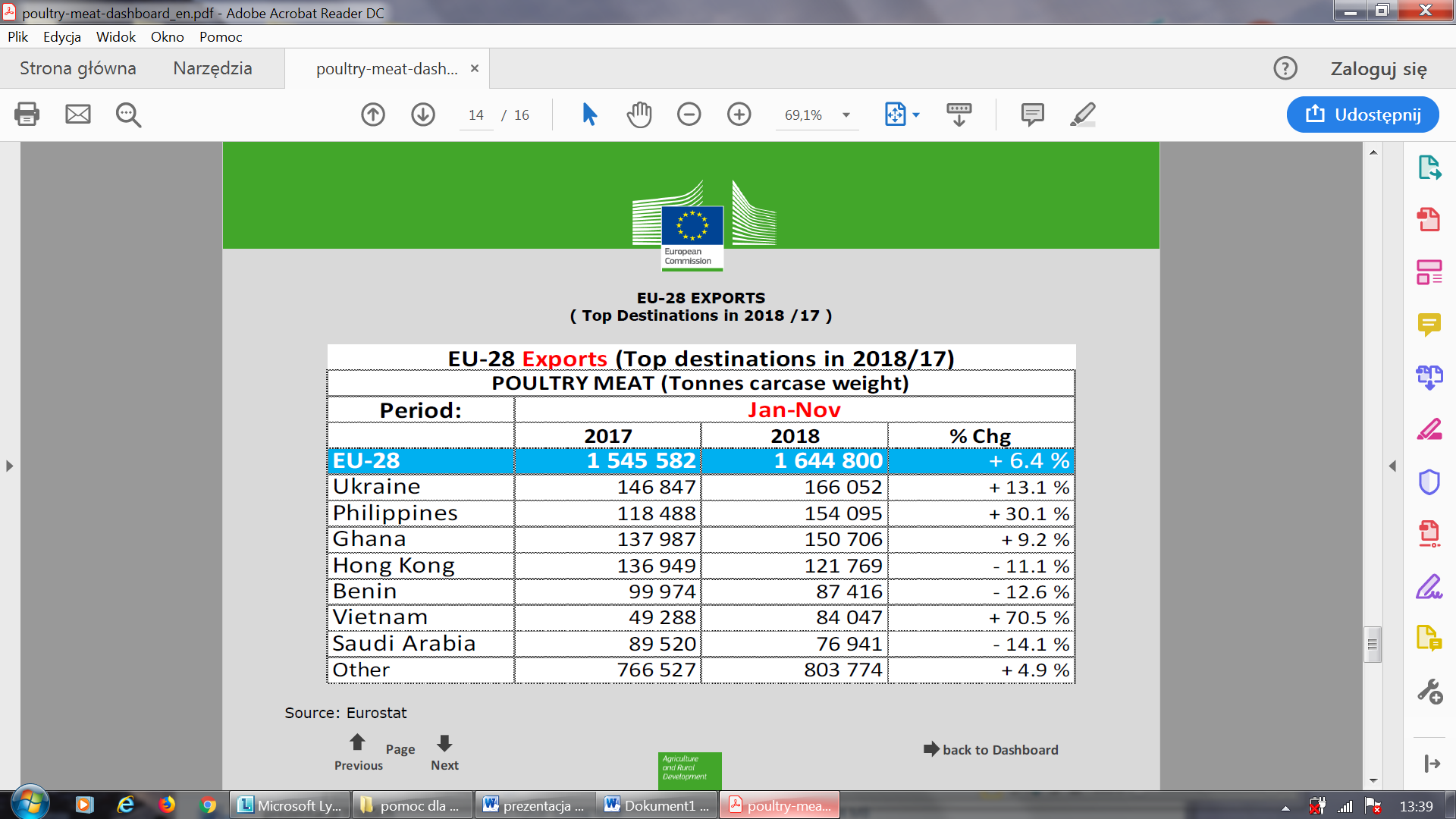 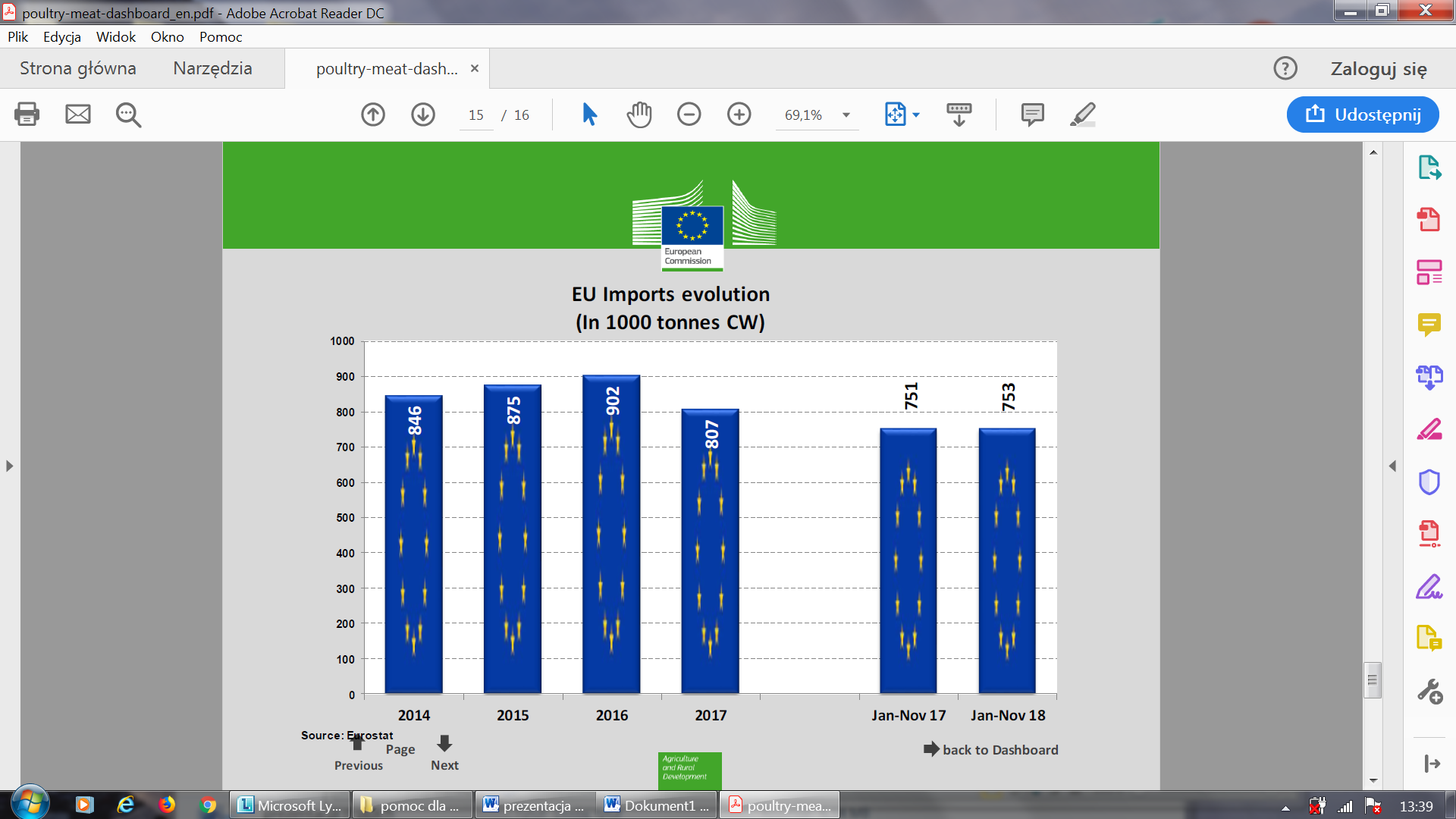 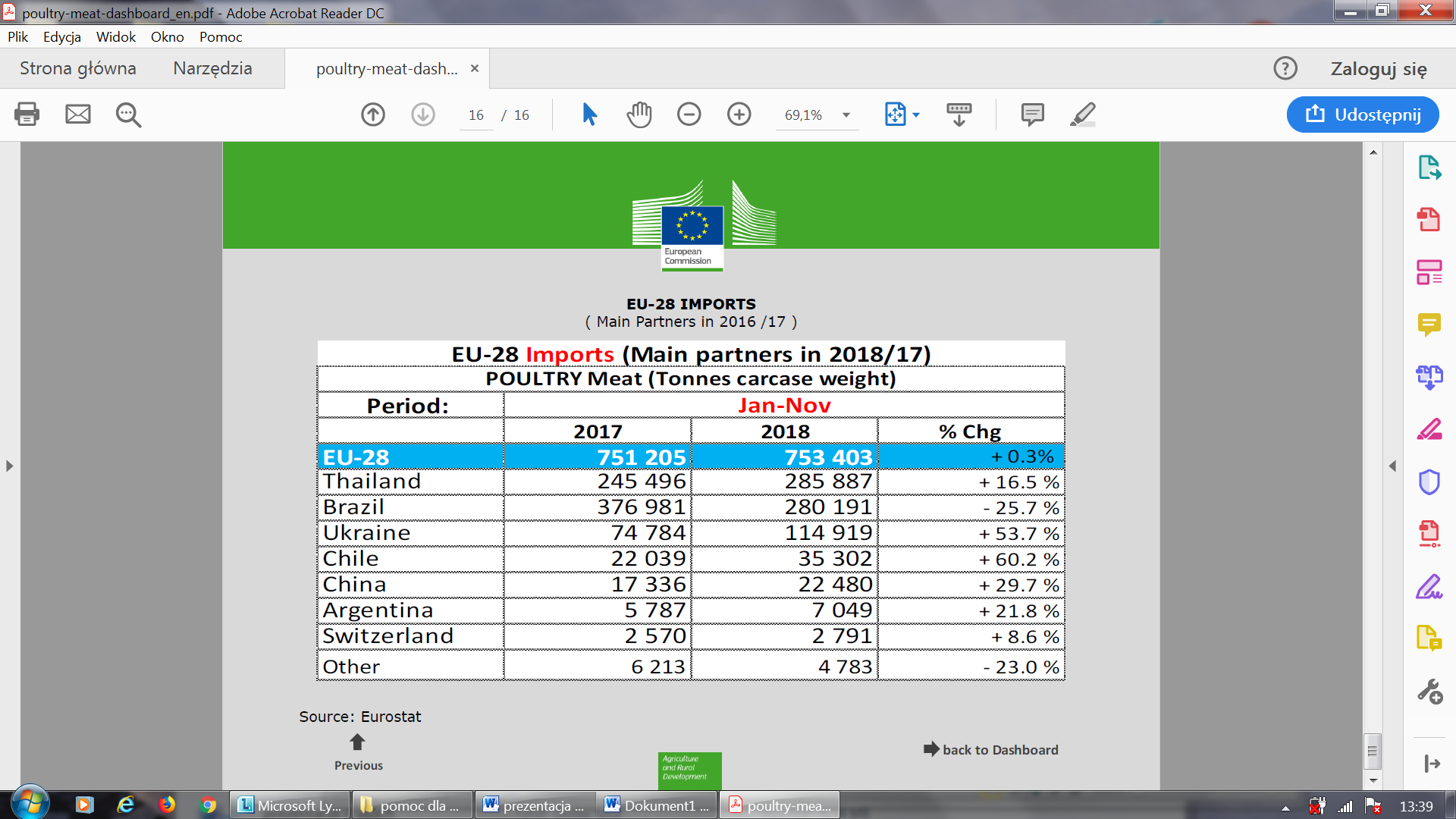 